Physics Review             Name: _______________1.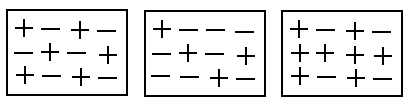     A			    B			   CDetermine if the above solids are positive, negative or neutral.A: _______________B: _______________C: _______________Explain how you determined how to classify the solids. ____________________________________________________________________________________________________________________________________________________________________________________________________________________________________________________________________________________Will the following combinations attract or repell.A & B ______________________A & C ______________________B & C ______________________2. 	Object A when rubbed with fur picks up 5 rice crispies, whereas when Object B is rubbed the same way with fur it picks up none. Explain why one material picks up the rice crispies when the other does not. __________________________________________________________________________________________________________________________________________________________________________________________________________________________________________What material could Object A be made out of? ______________________________________________________________________________________________________________________What material could Object B be made out of? ______________________________________________________________________________________________________________________3. What are the three laws of static charge?	i) ____________________________________________________________	ii) ____________________________________________________________iii) ____________________________________________________________4. What is required to form an electrochemical cell (a battery). __________________________________________________________________________________________________________________________________________________________________________________________________________________________________________5. What is required to form an electrochemical cell (a battery). __________________________________________________________________________________________________________________________________________________________________________________________________________________________________________6. For each of the following: draw the symbol and write the purpose of the component in the circuit.Conducting WireBulb (Load)Switch (open)Switch (closed)BatteryCellVoltmeterAmmeter7. Draw a circuit with a 5-cell battery with three light bulbs arranged in parallel with a switch that only controls one of the light bulbs8. Draw a circuit with a 7-cell battery with three light bulbs arranged in series.Is it possible in series to have a switch that only controls one light bulb? Explain.________________________________________________________________________________________________________________________________________________________________________________________________________________________________________________________________________________________________________________________9. What happens to the total resistance of a series circuit when another resistor is added? __________________________________________________________________________________________________________________________________________________________________________________________________________________________________________10. What happens to the total resistance of a parallel circuit when another resistor is added?__________________________________________________________________________________________________________________________________________________________________________________________________________________________________________11. Two resistors are connected in parallel to a battery. What must the voltage be across these two resistors? _________________________________________________________________________________________________________________________________________________________________________________________________________________________________12. How is a parallel circuit different from a series circuit? __________________________________________________________________________________________________________________________________________________________________________________________________________________________________________13. 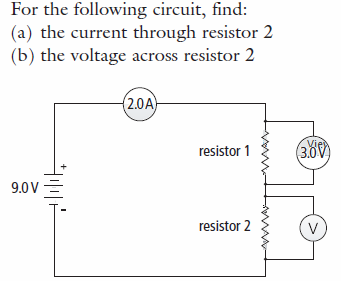 14. 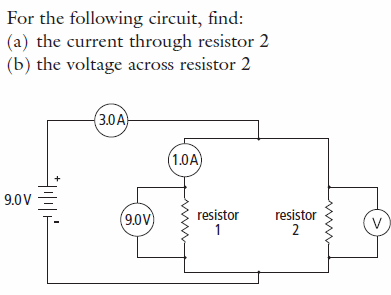 